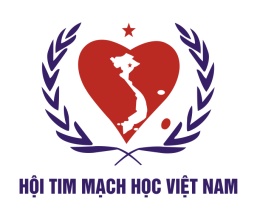 				Logo Đon vị địa phương thực hiện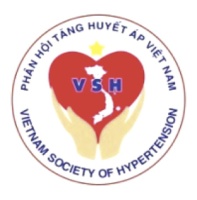 					( nằm giữa) HƯỞNG ỨNG CHƯƠNG TRÌNH PHÒNG CHỐNG TĂNG HUYẾT ÁPCỦA HỘI TĂNG HUYẾT ÁP THẾ GIỚI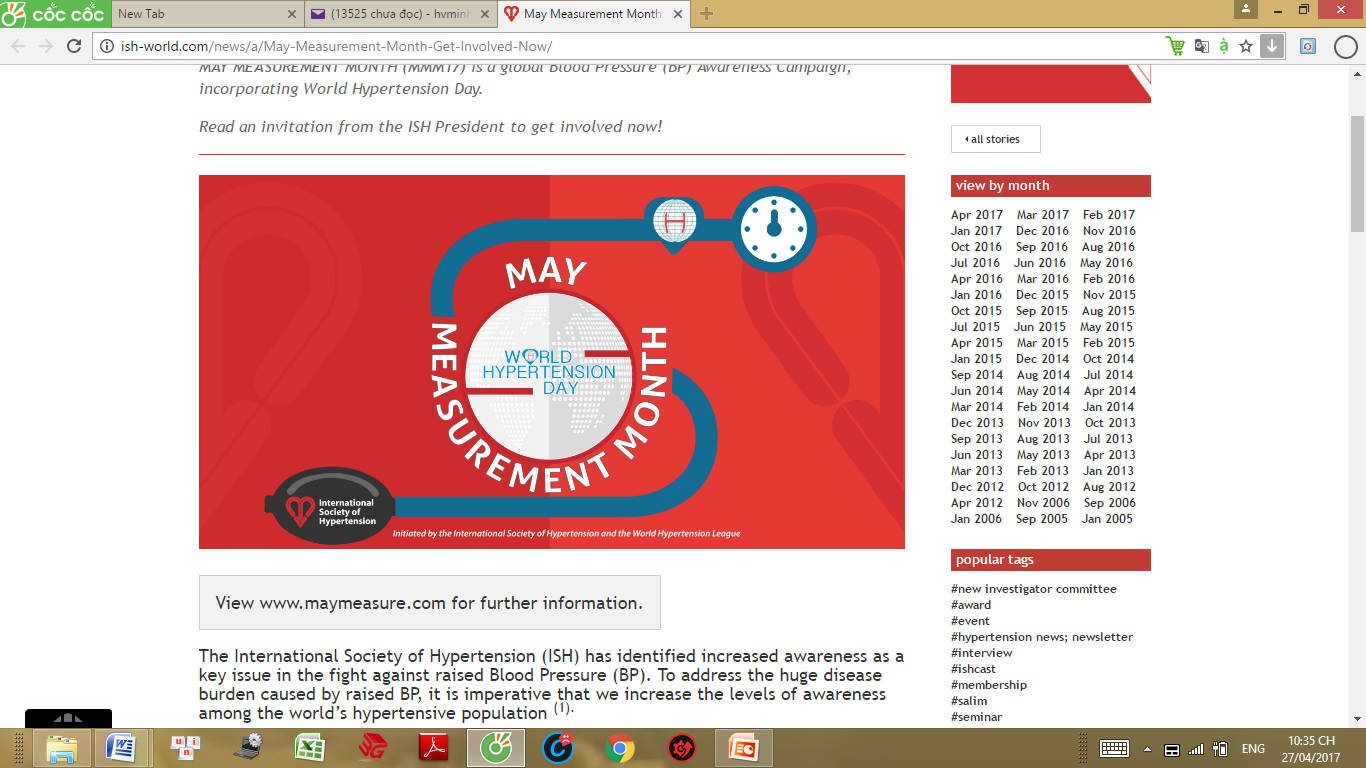 					Thành phố…./ngày….tháng 5  năm 2017